Tender NOTICE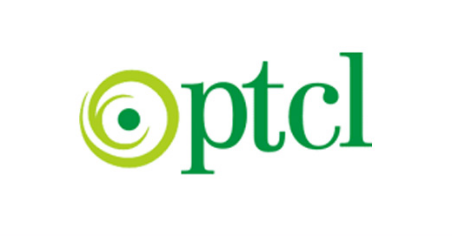 Proc#: EVP-DCTO/RPC/ISB/05-11-2019/27Supply & Enhancement of PSG & SIP based Voice Gateway for Contact Center SouthSealed tenders are invited from vendors registered with PTCL for “Supply & Enhancement of PSG & SIP based Voice Gateway for Contact Center South” in accordance with PTCL requirements. Tender Documents can be obtained from the office of Senior Manager (Finance-I) North (Room No. 107-B, 1st Floor PTCL House F-5/1 Islamabad by submitting bank draft of Rs.1000/-- (non-refundable) as tender fee in favor of PTCL.Tender documents complete in all aspect sealed Technical & financial bid enclosed with 02% (Earnest money) of the total quoted price of the tender shall be submitted in the office of SM. Finance-I North F-5/1, Islamabad by 15th November 2019 before 2:30 PM. Tenders/bids/quotations received after due date and time shall not be entertain/ accepted. Bidder must mention their Vendor Registration code on quotation. In case vendor is not registered, then registration must be done before the issuance of Letter of Intent (LOI). Vendor Registration form can be downloaded from PTCL website www.ptcl.com.pk/media.PTCL reserves the rights to reject any or all bids at any time, without giving any reason or incurring any liability to the affected bidder(s) or any obligations to inform the affected bidder(s) of the ground for PTCL action. All correspondence on the subject matter may be endorsed to the undersigned. Mr.Tahir Mehmood  (Manager Finance-1 )Room No.107-B, 1st Floor PTCL House F-5/1 Islamabad.Email: Tahir.Mehmood2@ptcl.net.pkPhone # 0512201259